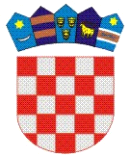 REPUBLIKA   HRVATSKAKRAPINSKO  - ZAGORSKA   ŽUPANIJAGRAD ZLATARGRADSKO VIJEĆEKLASA:022-05/20-01/02URBROJ: 2211/01-01-20-2      Zlatar, -------2020.  	Na temelju članku 35.b Zakona o lokalnoj i područnoj (regionalnoj) samoupravi - pročišćeni tekst („Narodne novine” broj 19/13, 137/15, 123/17 i 98/19) i članka 27. Statuta Grada Zlatara („Službeni glasnik Krapinsko-zagorske županije“ broj 36a/13, 9/18 i 9/20)  Gradsko vijeće Grada Zlatara na svojoj ___ sjednici, održanoj ___________2020. godine donosi slijedećiZAKLJUČAK	Prima se na znanje Polugodišnje izvješće o radu gradonačelnice Grada Zlatara za razdoblje od 01.01.2020. do 30.06.2020. godine, u prilogu ovog zaključka, koji čini njegov sastavni dio.PREDSJEDNICADanijela Findak